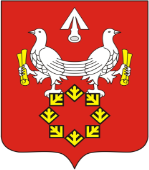 В соответствии Федерального закона от 06.10.2003 №131-ФЗ «Об общих принципах организации местного самоуправления в Российской Федерации», Устава Ахматовского сельского поселения Алатырского района Чувашской Республики администрация Ахматовского сельского поселения Алатырского района Чувашской Республики п о с т а н о в л я е т:1. Утвердить Положения об  организации снабжения населения твердым топливом (дровами) на территории Ахматовского сельского поселения  Алатырского  района  Чувашской Республики согласно приложению.2. Контроль за исполнением настоящего постановления оставляю за собой.3. Настоящее постановление вступает в силу после его официального опубликования. Глава Ахматовского сельского поселения                                                                                                          Сегов С.В.ПриложениеУТВЕРЖДЕНОпостановлением администрации Ахматовского сельского поселения 23.08.2021 №51ПОЛОЖЕНИЕ об организации снабжения населения твердым топливом (дровами) 
на территории Ахматовского  сельского поселения  Алатырского  района  Чувашской РеспубликиОбщие положения1.1. Настоящее Положение об организации снабжения населения твердым топливом (дровами) (далее – Положение) разработано в целях организации и обеспечения твердым топливом (дровами) (далее – топливом) населения на территории Ахматовского  сельского поселения  Алатырского  района  Чувашской Республики, проживающего в жилых помещениях многоквартирных домов или в жилых домах с печным отоплением.1.2. Периодом снабжения граждан топливом является календарный год.1.3. Непосредственное снабжение топливом населения, проживающего 
в жилых помещениях многоквартирных домов или жилых домах с печным отоплением, осуществляет продавец твердого топлива.2. Основные принципы отношений в сфере снабжения населения топливомОсновными принципами отношений в сфере снабжения населения топливом являются:обеспечение снабжения населения топливом надлежащего качества в необходимых объемах;обеспечение доступности топлива для населения.3. Организация отношений в сфере снабжения населения топливом3.1. Администрация Ахматовского  сельского поселения  Алатырского  района  Чувашской Республики осуществляет следующие полномочия по организации снабжения населения топливом:осуществляет мониторинг экономического и технического характера относительно деятельности всех участников процесса снабжения населения топливом;определяет продавцов твердого топлива населению;публикует информацию о продавцах твердого топлива, осуществляющих обеспечение населения топливом, о порядке снабжения населения топливом и ценах на него;контролирует бесперебойность снабжения населения топливом.3.2. В рамках осуществления своих полномочий Администрация Ахматовского  сельского поселения  Алатырского  района  Чувашской Республики вправе:запрашивать и получать от продавцов твердого топлива информацию, необходимую для осуществления своих полномочий в соответствии с настоящим Положением;оказывать содействие в деятельности продавцов твердого топлива.3.3. Продавцы твердого топлива осуществляют следующие функции по организации снабжения населения топливом на территории муниципального образования "Чуварлейское сельское поселение":разрабатывают и представляют в Государственную службу Чувашской Республики по конкурентной политике и тарифам  расчетные материалы с учетом затрат по приобретению, доставке и реализации со склада на согласование и утверждение цен на топливо для населения;заключают договоры с физическими и юридическими лицами с целью снабжения населения поселения твердым топливом (дровами);реализуют населению топливо по ценам, утвержденным Государственной службой Чувашской Республики по конкурентной политике и тарифам.4. Стоимость топлива4.1. Розничные цены на топливо  устанавливаются приказом  Государственной службы Чувашской Республики.4.2. Размер платы за доставку топлива к месту, указанному потребителем, устанавливается по соглашению потребителя и исполнителя услуги.5. Норматив потребления твердого топлива5.1.  Количество  поставки   топлива  населению, проживающему в жилых помещениях многоквартирных домов или  жилых домах с печным отоплением,   определяется в пределах  норматива  потребления коммунальной услуги по отоплению, установленного постановлением Кабинета Министров Чувашской Республики.5.2. Топливо, приобретаемое сверх установленных нормативов, оплачивается населением по ценам, установленным для продавцов твердого топлива Республиканской службой по тарифам.6. Организация снабжения населения твердым  топливом6.1. Для покупки (выписки)  топлива в пределах норматива потребления  коммунальной услуги по отоплению граждане представляют в адрес продавца твердого топлива следующие документы:паспорт гражданина Российской Федерации или иной документ, подтверждающий регистрацию гражданина по месту пребывания на территории Ахматовского  сельского поселения  Алатырского  района  Чувашской Республики";технический паспорт на жилое помещение многоквартирного дома или жилой дом; при отсутствии технического паспорта – документы, подтверждающие площадь жилого помещения в многоквартирном доме или жилого дома.6.2. Право выписки топлива предоставляется:собственникам или нанимателям жилого помещения в многоквартирном доме или жилого дома с печным отоплением, либо лицу, проживающему по данному адресу (члену семьи собственника или нанимателя);социальному работнику при предъявлении паспорта и удостоверения социального работника, доверенности;доверенному лицу, при наличии доверителя, доверенности. 6.3. При обращении граждан в адрес продавца твердого топлива на каждое жилое помещение и  жилой дом (домовладение)  рекомендуется оформлять карточку учета (в электронном виде), в которой указываются следующие данные:паспортные данные собственника (нанимателя) жилья; адрес; отапливаемая площадь жилого помещения многоквартирного дома или жилого дома; полагающееся количество твердого топлива согласно установленному  нормативу потребления коммунальной услуги по отоплению; вид (марка) и количество фактически отпущенного  топлива в натуральном выражении.6.4. Доставка  топлива  до места проживания граждан  осуществляется либо транспортом продавца твердого топлива, либо собственным или привлеченным гражданами транспортом.7. Порядок определения продавцов твердого топлива7.1. Администрация Ахматовского  сельского поселения  Алатырского  района  Чувашской Республики в срок до 1 апреля текущего года размещает объявления о начале приема заявлений от продавцов твердого топлива на организацию снабжения населения твердым топливом на следующий календарный год.7.2. Заявители до 1 мая представляют в Администрацию Ахматовского  сельского поселения  Алатырского  района  Чувашской Республики заявку о возможности осуществления поставки твердого топлива (дров) населению Ахматовского сельского поселения с указанием следующих сведений:наименование организации, фамилия, имя, отчество руководителя;копия свидетельства о государственной регистрации и постановке на учет в налоговом органе;контактные данные диспетчерской службы, которая осуществляет прием заявок от населения на поставку твердого топлива (дров);вид топлива;планируемый объем реализации твердого топлива (дров);среднее расстояние вывозки дров от места заготовки до нижнего склада поставщика;среднее расстояние от нижнего склада поставщика до потребителя;копии документов, подтверждающих наличие топливных ресурсов (договора аренды/покупки лесозаготовительных участков либо договора на приобретение твердого топлива с ресурсодобывающими организациями).7.3. Администрация в течение 15-ти рабочих дней проверяет достоверность сведений в представленных продавцом твердого топлива документах, формирует реестр продавцов твердого топлива населению Ахматовского  сельского поселения  Алатырского  района  Чувашской Республики. Сформированный реестр продавцов твердого топлива Администрация Ахматовского  сельского поселения  Алатырского  района  Чувашской Республики направляет в адрес Государственной службы Чувашской Республики по конкурентной политике и тарифам  для дальнейшего рассмотрения и утверждения экономически обоснованной стоимости твердого топлива данным организациям. _____________Об утверждении Положения об  организации снабжения населения твердым топливом (дровами) на территории Ахматовского сельского поселения  Алатырского  района  Чувашской РеспубликиОб утверждении Положения об  организации снабжения населения твердым топливом (дровами) на территории Ахматовского сельского поселения  Алатырского  района  Чувашской РеспубликиОб утверждении Положения об  организации снабжения населения твердым топливом (дровами) на территории Ахматовского сельского поселения  Алатырского  района  Чувашской Республики